Rezerwacja hotelu - wszystko co musisz wiedziećJak wygląda <strong>rezerwacja hotelu</strong>? Czy należy się jakoś przed nią przygotować? Podpowiadamy jak tego dokonać w kilku prostych krokach!Rezerwacja hoteluPrzed każdą podróżą należy podjąć się organizacji transportu na wyjazd, a także rezerwacji hotelu. Same te czynności nie są trudne - największy kłopot może sprawić wybór odpowiedniego hotelu, a także dopasowanie wszystkich terminów. Pomimo tego, przygotowaliśmy krótki poradnik dotyczący tego, jak powinno przebiegać rezerwowanie pokoju hotelowego!Wybór miejsca na wyjazdJak już wspominaliśmy, sama rezerwacja hotelu nie jest trudna i nie trwa długo. Najwięcej czasu należy poświęcić na wyszukanie miejsca, w którym spędzi się wyjazd. Wybierz hotel, który spełnia Twoje warunki, a także posiada odpowiadające Twoim potrzebom wyposażenie. Dla niektórych ważne są dodatkowe akcesoria, które znajdują się w pokoju, czy nawet możliwość zamówienia posiłku wraz z butelką wina. Znajdź miejsce, w którym przede wszystkim odpoczniesz i się zrelaksujesz, a jeżeli już znalazłeś wymarzony hotel, przystąp do jego rezerwacji!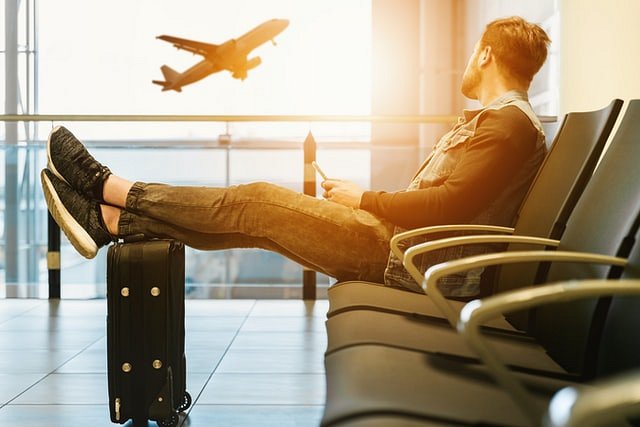 Rezerwacja hotelu - jak powinna przebiegać?Wybrałeś wymarzony hotel? Rezerwacja hotelu to kwestia zaledwie kilku minut. Na stronach hoteli zwykle umieszczony jest przycisk, który przekierowuje do systemu rezerwacyjnego. Możesz ustalić w nim datę planowanego przyjazdu i wyjazdu, a także wybrać pokój, który Ci odpowiada. Ceny zazwyczaj są podane podczas rezerwacji, a niekiedy konieczna jest przedpłata lub wpłacenie części kwoty. Zajmuje to dosłownie chwilę. Mamy nadzieję, że wiesz już, jak to wszystko przebiega!